РАСПОРЯЖЕНИЕАдминистрации муниципального образования «Мамхегское сельское поселение»от 18.01. 2022г. № 03-р                                                                     а.  МамхегОб утверждении Плана – графика закупок товаров, работ, услуг для обеспечения   муниципальных нужд администрации Мамхегского  сельского поселенияна 2022 финансовый год и на плановый период 2023 и 2024 годов	В соответствии с Федерального закона 44-ФЗ от 05.04.2013 года  «О контрактной системе в сфере закупок товаров, работ, услуг для обеспечения государственных и муниципальных нужд»:             1.Утвердить  план-график закупок товаров, работ, услуг для обеспечения муниципальных нужд администрации Мамхегского  сельского поселения на 2021 финансовый год и на плановый период 2022 и 2023 годов согласно приложению.              2.Разместить план-график закупок товаров, работ, услуг для обеспечения муниципальных нужд администрации Мамхегского  сельского поселения на 2021 финансовый год и на плановый период 2022 и 2023 годов на официальном сайте Российской Федерации в информационно-телекоммуникационной сети «Интернет» по адресу: www.zakupki.gov.ru 	3. Настоящее постановление вступает в силу со дня его подписания.	4. Контроль за исполнением настоящего постановления оставляю за собой.Глава администрации Муниципального образования  «Мамхегское сельское поселение»                                                  Р.А. Тахумов РЕСПУБЛИКА АДЫГЕЯАдминистрация      МО «Мамхегское сельское                   поселение»                                      385440, а. Мамхег,, ул. Советская,54а. 88-777-3-9-22-34АДЫГЭ РЕСПУБЛИКМуниципальнэ образованиеу«Мамхыгъэ чъыпIэ кой»иадминистрацие385440, къ. Мамхэгъ,ур. Советскэм, 54а.88-777-3-9-22-34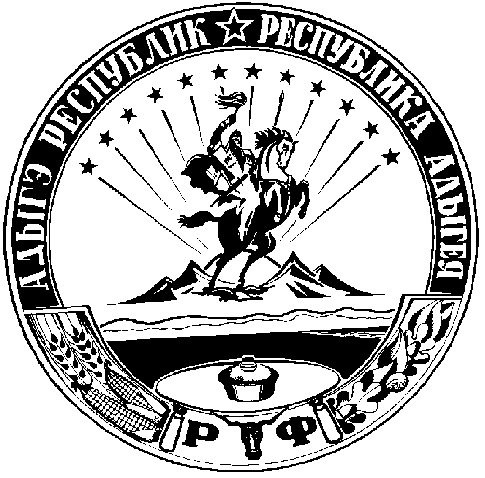 